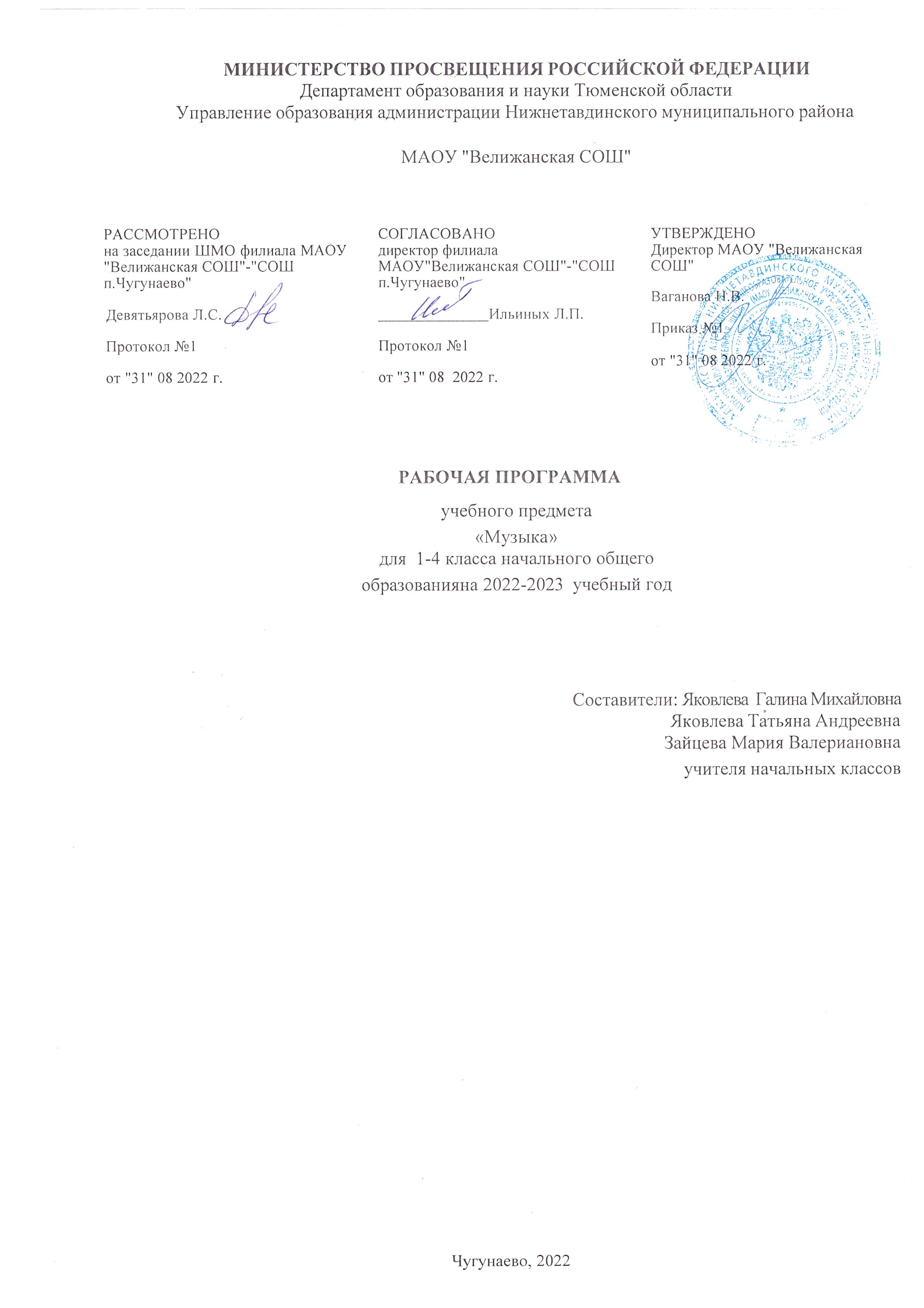 ПОЯСНИТЕЛЬНАЯ ЗАПИСКАРабочая программа по музыке на уровне 1-4 класса начального общего образования составлена на основе«Требований к результатам освоения основной образовательной программы», представленных в Федеральном государственном образовательном стандарте начального общего образования (далее — ФГОС НОО) (утв. приказомМинпросвещения России от 31.05.2021 № 286), Примерной основной образовательной программы начального общего образования, одобренной решением федерального учебно-методического объединения по общему образованию (протокол 1/22 от 18.03.2022г.), с учётом распределённых по модулям проверяемых требований к результатамосвоения основной образовательной программы начального общего образования, а также на основе характеристики планируемых результатов духовно-нравственного развития, воспитания и социализации обучающихся,представленной в программе воспитания МАОУ «Велижанская СОШ». Программа разработана с учётомактуальных целей и задач обучения и воспитания, развития обучающихся и условий, необходимых для достижения личностных, метапредметных и предметных результатов при освоении предметной области «Искусство» (Музыка).Рабочая программа по предмету «Музыка» (предметная область «Музыка») является частью Образовательной программы, реализующейся в МАОУ «Велижанская СОШ».Рабочая программа по учебному предмету «Музыка» реализуется с использованием УМК «Школа России». Для реализации программы используются учебники:Музыка. 1 класс /Критская Е.Д., Сергеева Г.П., Шмагина Т.С., Акционерное общество «Издательство«Просвещение»;Музыка. 2 класс /Критская Е.Д., Сергеева Г.П., Шмагина Т.С., Акционерное общество «Издательство«Просвещение»;Музыка. 3 класс /Критская Е.Д., Сергеева Г.П., Шмагина Т.С., Акционерное общество «Издательство«Просвещение»;Музыка. 4 класс /Критская Е.Д., Сергеева Г.П., Шмагина Т.С., Акционерное общество «Издательство «Просвещение»;ОБЩАЯ ХАРАКТЕРИСТИКА УЧЕБНОГО ПРЕДМЕТА «МУЗЫКА»Музыка является неотъемлемой частью культурного наследия, универсальным способом коммуникации. Особенно важна музыка для становления личности младшего школьника — как способ, форма и опыт самовыражения и естественного радостного мировосприятия.В течение периода начального общего музыкального образования необходимо заложить основы будущей музыкальной культуры личности, сформировать представления о многообразии проявлений музыкального искусства в жизни современного человека и общества. Поэтому в содержании образования должны быть представлены различные пласты музыкального искусства: фольклор, классическая, современная музыка, в том числе наиболее достойныеобразцы массовой музыкальной культуры (джаз, эстрада, музыка кино и др.). При этом наиболее эффективной формой освоения музыкального искусства является практическое музицирование — пение, игра на доступных музыкальных инструментах, различные формы музыкального движения. В ходе активноймузыкальной деятельности происходит постепенное освоение элементов музыкального языка, понимание основных жанровых особенностей, принципов и форм развития музыки.Программа предусматривает знакомство обучающихся с некоторым количеством явлений, фактовмузыкальной культуры (знание музыкальных произведений, фамилий композиторов и исполнителей, специальной терминологии и т. п.). Однако этот уровень содержания обучения не является главным.Значительно более важным является формирование эстетических потребностей, проживание и осознание тех особых мыслей и чувств, состояний, отношений к жизни, самому себе, другим людям, которые несёт в себе музыка как «искусство интонируемого смысла» (Б. В. Асафьев).Свойственная музыкальному восприятию идентификация с лирическим героем произведения (В. В. Медушевский) является уникальным психологическим механизмом для формирования мировоззрения ребёнка опосредованным недирективным путём. Поэтому ключевым моментом при составлении программы является отбор репертуара, который должен сочетать в себе такие качества, как доступность, высокий художественный уровень,соответствие системе базовых национальных ценностей.Одним из наиболее важных направлений музыкального воспитания является развитиеэмоционального интеллекта обучающихся. Через опыт чувственного восприятия и художественного исполнения музыки формируется эмоциональная осознанность, рефлексивная установка личности в целом.Особая роль в организации музыкальных занятий младших школьников принадлежит игровым формамдеятельности, которые рассматриваются как широкий спектр конкретных приёмов и методов, внутренне присущих самому искусству — от традиционных фольклорных игр и театрализованных представлений к звуковым импровизациям, направленным на освоение жанровых особенностей, элементов музыкального языка, композиционных принципов.ЦЕЛИ И ЗАДАЧИ ИЗУЧЕНИЯ УЧЕБНОГО ПРЕДМЕТА «МУЗЫКА»Музыка жизненно необходима для полноценного развития младших школьников. Признание самоценности творческого развития человека, уникального вклада искусства в образование и воспитание делает неприменимыми критерии утилитарности.Основная цель реализации программы — воспитание музыкальной культуры как части всей духовной культуры обучающихся. Основным содержанием музыкального обучения и воспитания является личный и коллективный опыт проживания и осознания специфического комплекса эмоций, чувств, образов, идей, порождаемых ситуациями эстетического восприятия (постижение мира через переживание, самовыражение через творчество, духовно-нравственное становление, воспитание чуткости к внутреннему миру другого человека через опыт сотворчества и сопереживания).В процессе конкретизации учебных целей их реализация осуществляется по следующим направлениям:становление системы ценностей обучающихся в единстве эмоциональной и познавательной сферы;развитие потребности в общении с произведениями искусства, осознание значения музыкального искусства как универсального языка общения, художественного отражения многообразия жизни;формирование творческих способностей ребёнка, развитие внутренней мотивации к музицированию. Важнейшими задачами в начальной школе являются:Формирование эмоционально-ценностной отзывчивости на прекрасное в жизни и в искусстве.Формирование позитивного взгляда на окружающий мир, гармонизация взаимодействия с природой, обществом, самим собой через доступные формы музицирования.Формирование культуры осознанного восприятия музыкальных образов. Приобщение к общечеловеческим духовным ценностям через собственный внутренний опыт эмоционального переживания.Развитие эмоционального интеллекта в единстве с другими познавательными и регулятивными универсальными учебными действиями. Развитие ассоциативного мышления и продуктивного воображения.Овладение предметными умениями и навыками в различных видах практического музицирования. Введение ребёнка в искусство через разнообразие видов музыкальной деятельности, в том числе:а) Слушание (воспитание грамотного слушателя);б) Исполнение (пение, игра на доступных музыкальных инструментах); в) Сочинение (элементы импровизации, композиции, аранжировки);г) Музыкальное движение (пластическое интонирование, танец, двигательное моделирование и др.); д) Исследовательские и творческие проекты.Изучение закономерностей музыкального искусства: интонационная и жанровая природа музыки, основные выразительные средства, элементы музыкального языка.Воспитание уважения к цивилизационному наследию России; присвоение интонационно-образного строя отечественной музыкальной культуры.Расширение кругозора, воспитание любознательности, интереса к музыкальной культуре других стран, культур, времён и народов.МЕСТО УЧЕБНОГО ПРЕДМЕТА «МУЗЫКА» В УЧЕБНОМ ПЛАНЕВ соответствии с Федеральным государственным образовательным стандартом начального общего образования учебный предмет «Музыка» входит в предметную область «Искусство», является обязательным для изучения и преподаётся в начальной школе с 1 по 4 класс включительно.    Содержание          предмета	«Музыка» структурно представлено восемью модулями (тематическими линиями), обеспечивающими преемственность с образовательной программой дошкольного и основного общего образования, непрерывность изучения предмета и образовательной области «Искусство» на протяжении всего курса школьного обучения:модуль № 1 «Музыкальная грамота»; модуль № 2 «Народная музыка России»; модуль № 3 «Музыка народов мира»; модуль № 4 «Духовная музыка»; модуль № 5 «Классическая музыка»; модуль № 6 «Современная музыкальная культура»; модуль № 7 «Музыка театра и кино»; модуль № 8 «Музыка в жизни человека».Изучение предмета «Музыка» предполагает активную социо-культурную деятельность обучающихся, участие в музыкальных праздниках, конкурсах, концертах, театрализованных действиях, в том числе основанных на межпредметных связях с такими учебными предметами образовательной программы, как «Изобразительное искусство», «Литературное чтение», «Окружающий мир», «Основы религиозной культуры и светской этики»,«Иностранный язык» и др.Общее число часов, отведённых на изучение предмета «Музыка» в 1 классе составляет 33 часов (не менее 1 часа в неделю).Общее число часов, отведённых на изучение предмета «Музыка» во 2 классе, составляет 34 часа (не менее 1 часа в неделюОбщее число часов, отведённых на изучение предмета «Музыка» в 3 классе, составляет 34 часа (не менее 1 часа в неделюОбщее число часов, отведённых на изучение предмета «Музыка» в 4 классе, составляет 34 часа (не менее 1 часа в неделю).Обучение в 1 классе проводится без балльного оценивания знаний обучающихся и домашних заданий. Ведутся диагностические карты результатов прохождения учебного материала по предмету (усвоено/частично усвоено/не усвоено). Во 2-4 классах пятибальная система оценивания.На проведение оценочных процедур выделено не более 10% от всего объема учебного времени (письмо Минпросвещения России № СК-228/03 и Рособрнадзора № 01.169/08-01 от 06.08.2021):1 класс - нет контрольных работ.4 класс – 1 час на проведение административной контрольной работы (в рамках промежуточной аттестации по итогам года).Административные контрольные работы 2-4классы внесены в учебный план школы, проводятся по утвержденному графику.С учетом использования УМК «Школа России» перераспределение часов не осуществлялось.В соответствии с п.32.1 ФГОС НОО в поурочном планировании размещены ссылки на электронные (цифровые) образовательные ресурсы, для использования в обучении, содержание которых соответствует законодательству об образовании (приказы Минпросвещения России от 02.08.2022 №653,Минпросвещения России иМинистерства цифрового развития, связи и массовых коммуникаций Российской Федерации № 717/ № 1073 от 15.10.2021).https://resh.edu.ruСОДЕРЖАНИЕ УЧЕБНОГО ПРЕДМЕТА 1 КЛАСС Модуль	«МУЗЫКА	В	ЖИЗНИЧЕЛОВЕКА»Красота и вдохновение.Стремление человека к красоте Особое состояние — вдохновение. Музыка — возможность вместе переживать вдохновение, наслаждаться красотой. Музыкальное единство людей — хор, хоровод.Музыкальные пейзажи.Образы природы в музыке. Настроение музыкальных пейзажей. Чувства человека, любующегося природой. Музыка — выражение глубоких чувств, тонких оттенков настроения, которые трудно передать словами.Музыкальные портреты.Музыка, передающая образ человека, его походку, движения, характер, манеру речи. «Портреты», выраженные в музыкальных интонациях.Какой же праздник без музыки?Музыка, создающая настроение праздника. Музыка в цирке, на уличном шествии, спортивном празднике.Музыка на войне, музыка о войне.Военная тема в музыкальном искусстве. Военные песни, марши, интонации, ритмы, тембры (призывная кварта, пунктирный ритм, тембры малого барабана, трубы и т. д.)Модуль «НАРОДНАЯ МУЗЫКА РОССИИ»Край, в котором ты живёшь.Музыкальные традиции малой Родины. Песни, обряды, музыкальные инструментыРусский фольклор.Русские народные песни (трудовые, солдатские, хороводные и др.). Детский фольклор (игровые, заклички, потешки, считалки, прибаутки)Русские народные музыкальные инструменты.Народные музыкальные инструменты (балалайка, рожок, свирель, гусли, гармонь, ложки). Инструментальные наигрыши. Плясовые мелодии.Сказки, мифы и легендыНародные сказители. Русские народные сказания, былины. Эпос народов России2. Сказки и легенды о музыке и музыкантахMодуль «МУЗЫКАЛЬНАЯ ГРАМОТА»Весь мир звучит.Звуки музыкальные и шумовые. Свойства звука: высота, громкость, длительность, тембр. Звукоряд.Нотный стан, скрипичный ключ. Ноты первой октавыРитм.Звуки длинные   и   короткие   (восьмые   и   четвертные   длительности),   такт,   тактовая   чертаРитмический рисунок.Длительности половинная, целая, шестнадцатые. Паузы. Ритмические рисунки. Ритмическая партитура.Высота звуков.Регистры. Ноты певческого диапазона. Расположение нот на клавиатуре. Знаки альтерации.(диезы, бемоли, бекары).Модуль "КЛАССИЧЕСКАЯ МУЗЫКА"Композиторы — детям.Детская музыка П. И. Чайковского, С. С. Прокофьева, Д. Б. Кабалевского и др. Понятие жанра. Песня, танец, маршОркестр.Оркестр — большой коллектив музыкантов. Дирижёр, партитура, репетиция. Жанр концерта —музыкальное соревнование солиста с оркестром.Музыкальные инструменты. Фортепиано.Рояль и пианино. История изобретения фортепиано, «секрет» названия инструмента (форте + пиано).«Предки» и «наследники» фортепиано (клавесин, синтезатор).Музыкальные инструменты. Флейта.Предки современной флейты. Легенда о нимфе Сиринкс. Музыка для флейты соло, флейты в сопровождении фортепиано, оркестра.Музыкальные инструменты. Скрипка, виолончель.Певучесть тембров струнных смычковых инструментов. Композиторы, сочинявшие скрипичную музыку. Знаменитые исполнители, мастера, изготавливавшие инструменты.Модуль "ДУХОВНАЯ МУЗЫКА"Песни верующих.Молитва, хорал, песнопение, духовный стих. Образы духовной музыки в творчестве композиторов-классиков.Модуль "МУЗЫКА НАРОДОВ МИРА"Музыка наших соседей.Фольклор и музыкальные традиции Белоруссии, Украины, Прибалтики (песни, танцы, обычаи, музыкальные инструменты).Модуль "МУЗЫКА ТЕАТРА И КИНО"Музыкальная сказка на сцене, на экране.Характеры персонажей, отражённые в музыке. Тембр голоса. Соло. Хор, ансамбль.СОДЕРЖАНИЕ УЧЕБНОГО ПРЕДМЕТА 2 КЛАССМодуль «МУЗЫКА В ЖИЗНИ ЧЕЛОВЕКА»Музыкальные пейзажиОбразы природы в музыке. Настроение музыкальных пейзажей. Чувства человека, любующегося природой. Музыка — выражение глубоких чувств, тонких оттенков настроения, которые трудно передать словамиМузыкальные портретыМузыка, передающая образ человека, его походку, движения, характер, манеру речи. «Портреты», выраженные в музыкальных интонацияхТанцы, игры и весельеМузыка — игра звуками. Танец — искусство и радость движения. Примеры популярных танцевГлавный музыкальный символГимн России — главный музыкальный символ нашей страны. Традиции исполнения Гимна России. Другие гимныИскусство времениМузыка — временно е искусство. Погружение в поток музыкального звучания. Музыкальные образы движения, изменения и развитияMодуль «МУЗЫКАЛЬНАЯ ГРАМОТА»МелодияМотив, музыкальная фраза. Поступенное, плавное движение мелодии, скачки. Мелодический рисунок.СопровождениеАккомпанемент. Остинато. Вступление, заключение, проигрыш.ПесняКуплетная форма. Запев, припев.Тональность. ГаммаТоника, тональность. Знаки при ключе. Мажорные и минорные тональности (до 2—3 знаков при ключе)ИнтервалыПонятие музыкального интервала. Тон, полутон. Консонансы: терция, кварта, квинта, секста, октава. Диссонансы: секунда, септимаВариацииВарьирование как принцип развития. Тема. Вариации.Музыкальный языкТемп, тембр. Динамика (форте, пиано, крещендо, диминуэндо и др.). Штрихи (стаккато, легато, акцент и др.)ЛадПонятие лада. Семиступенные лады мажор и минор. Краска звучания. Ступеневый составМодуль «КЛАССИЧЕСКАЯ МУЗЫКА»Композиторы — детям.Детская музыка П. И. Чайковского, С. С. Прокофьева, Д. Б. Кабалевского и др. Понятие жанра. Песня, танец, марш.Музыкальные инструменты. Фортепиано.Рояль и пианино. История изобретения фортепиано, «секрет» названия инструмента (форте + пиано).  «Предки» и«наследники» фортепиано (клавесин, синтезатор)Музыкальные инструменты. Скрипка, виолончель.Певучесть тембров струнных смычковых инструментов. Композиторы, сочинявшие скрипичную музыку. Знаменитые исполнители, мастера, изготавливавшие инструменты.Программная музыка.Программная музыка. Программное название, известный сюжет, литературный эпиграф.Симфоническая музыкаСимфонический оркестр. Тембры, группы инструментов. Симфония, симфоническая картина.Европейские композиторы-классикиТворчество выдающихся зарубежных композиторов.Русские композиторы-классикиТворчество выдающихся отечественных композиторов.Мастерство исполнителяТворчество выдающихся исполнителей — певцов, инструменталистов, дирижёров. Консерватория, филармония, Конкурс имени П. И. ЧайковскогоМодуль «ДУХОВНАЯ МУЗЫКА»Звучание храмаКолокола. Колокольные звоны (благовест, трезвон и др.). Звонарские приговорки. Колокольность в музыке русских композиторовПесни верующихМолитва, хорал, песнопение, духовный стих. Образы духовной музыки в творчестве композиторов-классиковМодуль «НАРОДНАЯ МУЗЫКА РОССИИ»Русский фольклорРусские народные песни (трудовые, солдатские, хороводные и др.). Детский фольклор (игровые, заклички, потешки, считалки, прибаутки)Русские народные музыкальные инструментыНародные музыкальные инструменты (балалайка, рожок, свирель, гусли, гармонь, ложки). Инструментальные наигрыши. Плясовые мелодииНародные праздникиОбряды, игры, хороводы, праздничная символика — на примере одного или нескольких народных праздниковФольклор в творчестве профессиональных музыкантовСобиратели фольклора. Народные мелодии в обработке композиторов. Народные жанры, интонации как основа для композиторского творчестваМодуль «МУЗЫКА ТЕАТРА И КИНО»Музыкальная сказка на сцене, на экранеХарактеры персонажей, отражённые в музыке. Тембр голоса. Соло. Хор, ансамбльТеатр оперы и балетаОсобенности музыкальных спектаклей. Балет. Опера. Солисты, хор, оркестр, дирижёр в музыкальном спектаклеОпера. Главные герои и номера оперного спектакляАрия, хор, сцена, увертюра — оркестровое вступление. Отдельные номера из опер русских и зарубежных композиторов.СОДЕРЖАНИЕ УЧЕБНОГО ПРЕДМЕТА 3 КЛАССМодуль «МУЗЫКА В ЖИЗНИ ЧЕЛОВЕКА»Музыкальные пейзажиОбразы природы в музыке. Настроение музыкальных пейзажей. Чувства человека, любующегося природой. Музыка — выражение глубоких чувств, тонких оттенков настроения, которые трудно передать словамиМузыкальные портретыМузыка, передающая образ человека, его походку, движения, характер, манеру речи. «Портреты», выраженные в музыкальных интонацияхМузыка на войне, музыка о войнеВоенная тема в музыкальном искусстве. Военные песни, марши, интонации, ритмы, тембры (призывная кварта, пунктирный ритм, тембры малого барабана, трубы и т. д.)Mодуль «МУЗЫКАЛЬНАЯ ГРАМОТА»Музыкальный языкТемп, тембр. Динамика (форте, пиано, крещендо, диминуэндо и др.). Штрихи (стаккато, легато, акцент и др.)Дополнительные обозначения в нотахРеприза, фермата, вольта, украшения (трели, форшлаги)Ритмические рисунки в размере 6/8Размер 6/8. Нота с точкой. Шестнадцатые. Пунктирный ритмРазмерРавномерная пульсация. Сильные и слабые доли. Размеры 2/4, 3/4, 4/4Модуль «КЛАССИЧЕСКАЯ МУЗЫКА»Вокальная музыкаЧеловеческий голос — самый совершенный инструмент. Бережное отношение к своему голосу. Известные певцы. Жанры вокальной музыки: песни, вокализы, романсы, арии из опер. Кантата. Песня, романс, вокализ, кант.Композиторы — детямДетская музыка П. И. Чайковского, С. С. Прокофьева, Д. Б. Кабалевского и др. Понятие жанра. Песня, танец, маршПрограммная музыкаПрограммная музыка. Программное название, известный сюжет, литературный эпиграфОркестрОркестр — большой коллектив музыкантов. Дирижёр, партитура, репетиция. Жанр концерта — музыкальное соревнование солиста с оркестромМузыкальные инструменты. ФлейтаПредки современной флейты. Легенда о нимфе Сиринкс. Музыка для флейты соло, флейты в сопровождении фортепиано, оркестраМузыкальные инструменты. Скрипка, виолончельПевучесть тембров струнных смычковых инструментов. Композиторы, сочинявшие скрипичную музыку. Знаменитые исполнители, мастера, изготавливавшие инструментыРусские композиторы-классикиТворчество выдающихся отечественных композиторовЕвропейские композиторы-классикиТворчество выдающихся зарубежных композиторовМодуль «ДУХОВНАЯ МУЗЫКА»Искусство Русской православной церквиМузыка в православном храме. Традиции исполнения, жанры (тропарь, стихира, величание и др.). Музыка и живопись, посвящённые святым. Образы Христа, БогородицыРелигиозные праздникиПраздничная служба, вокальная (в том числе хоровая) музыка религиозного содержанияМодуль «НАРОДНАЯ МУЗЫКА РОССИИ»Сказки, мифы и легендыНародные сказители. Русские народные сказания, былины. Эпос народов России. Сказки и легенды о музыке и музыкантахНародные праздникиОбряды, игры, хороводы, праздничная символика — на примере одного или нескольких народных праздниковМодуль «МУЗЫКА ТЕАТРА И КИНО»Опера. Главные герои и номера оперного спектакляАрия, хор, сцена, увертюра — оркестровое вступление. Отдельные номера из опер русских и зарубежных композиторовПатриотическая и народная тема в театре и киноИстория создания, значение музыкально-сценических и экранных произведений, посвящённых нашему народу, его истории, теме служения Отечеству. Фрагменты, отдельные номера из опер, балетов, музыки к фильмамБалет. Хореография — искусство танцаСольные номера и массовые сцены балетного спектакля. Фрагменты, отдельные номера из балетов отечественных композиторовСюжет музыкального спектакляЛибретто. Развитие музыки в соответствии с сюжетом. Действия и сцены в опере и балете. Контрастные образы, лейтмотивыОперетта, мюзиклИстория возникновения и особенности жанра. Отдельные номера из оперетт И. Штрауса, И. Кальмана, мюзиклов Р. Роджерса, Ф. Лоу и др.Модуль «СОВРЕМЕННЯ МУЗЫКАЛЬНАЯ КУЛЬТУРА»ДжазОсобенности джаза: импровизационность, ритм (синкопы, триоли, свинг). Музыкальные инструменты джаза, особые приёмы игры на них. Творчество джазовых музыкантов.СОДЕРЖАНИЕ УЧЕБНОГО ПРЕДМЕТА 4 КЛАСС Модуль «МУЗЫКА В ЖИЗНИ ЧЕЛОВЕКА»Музыкальные пейзажиОбразы природы в музыке. Настроение музыкальных пейзажей. Чувства человека, любующегося природой. Музыка — выражение глубоких чувств, тонких оттенков настроения, которые трудно передать словамиТанцы, игры и весельеМузыка — игра звуками. Танец — искусство и радость движения. Примеры популярных танцевMодуль «МУЗЫКАЛЬНАЯ ГРАМОТА»МелодияМотив, музыкальная фраза. Поступенное, плавное движение мелодии, скачки. Мелодический рисунокИнтервалыПонятие музыкального интервала. Тон, полутон. Консонансы: терция, кварта, квинта, секста, октава. Диссонансы: секунда, септимаДополнительные обозначения в нотахРеприза, фермата, вольта, украшения (трели, форшлаги)ВариацииВарьирование как принцип развития. Тема. ВариацииМодуль «КЛАССИЧЕСКАЯ МУЗЫКА»Вокальная музыкаЧеловеческий голос — самый совершенный инструмент. Бережное отношение к своему голосу. Известные певцы. Жанры вокальной музыки: песни, вокализы, романсы, арии из опер. Кантата. Песня, романс, вокализ, кант.Симфоническая музыкаСимфонический оркестр. Тембры, группы инструментов. Симфония, симфоническая картинаКомпозиторы — детямДетская музыка П. И. Чайковского, С. С. Прокофьева, Д. Б. Кабалевского и др. Понятие жанра. Песня, танец, маршВокальная музыкаЧеловеческий голос — самый совершенный инструмент. Бережное отношение к своему голосу. Известные певцы. Жанры вокальной музыки: песни, вокализы, романсы, арии из опер. Кантата. Песня, романс, вокализ, кант.Инструментальная музыкаЖанры камерной инструментальной музыки: этюд, пьеса. Альбом. Цикл. Сюита. Соната. КвартетПрограммная музыкаПрограммная музыка. Программное название, известный сюжет, литературный эпиграфМузыкальные инструменты. Скрипка, виолончельПевучесть тембров струнных смычковых инструментов. Композиторы, сочинявшие скрипичную музыку. Знаменитые исполнители, мастера, изготавливавшие инструментыРусские композиторы-классикиТворчество выдающихся отечественных композиторовЕвропейские композиторы-классикиТворчество выдающихся зарубежных композиторовМастерство исполнителяТворчество выдающихся исполнителей — певцов, инструменталистов, дирижёров. Консерватория, филармония, Конкурс имени П. И. ЧайковскогоМодуль «ДУХОВНАЯ МУЗЫКА»Звучание храмаКолокола. Колокольные звоны (благовест, трезвон и др.). Звонарские приговорки. Колокольность в музыке русских композиторовИскусство Русской православной церквиМузыка в православном храме. Традиции исполнения, жанры (тропарь, стихира, величание и др.). Музыка и живопись, посвящённые святым. Образы Христа, БогородицыРелигиозные праздникиПраздничная служба, вокальная (в том числе хоровая) музыка религиозного содержанияМодуль «НАРОДНАЯ МУЗЫКА РОССИИ»Жанры музыкального фольклораФольклорные жанры, общие для всех народов: лирические, трудовые, колыбельные песни, танцы и пляски. Традиционные музыкальные инструментыРусские народные музыкальные инструментыНародные музыкальные инструменты (балалайка, рожок, свирель, гусли, гармонь, ложки). Инструментальные наигрыши. Плясовые мелодииПервые артисты, народный театрСкоморохи. Ярмарочный балаган. ВертепФольклор в творчестве профессиональных музыкантовСобиратели фольклора. Народные мелодии в обработке композиторов. Народные жанры, интонации как основа для композиторского творчестваСказки, мифы и легендыНародные сказители. Русские народные сказания, былины. Эпос народов России. Сказки и легенды о музыке и музыкантахНародные праздникиОбряды, игры, хороводы, праздничная символика — на примере одного или нескольких народных праздниковМодуль «МУЗЫКА ТЕАТРА И КИНО»Сюжет музыкального спектакляЛибретто. Развитие музыки в соответствии с сюжетом. Действия и сцены в опере и балете. Контрастные образы, лейтмотивыБалет. Хореография — искусство танцаСольные номера и массовые сцены балетного спектакля. Фрагменты, отдельные номера из балетов отечественных композиторовОперетта, мюзиклИстория возникновения и особенности жанра. Отдельные номера из оперетт И. Штрауса, И. Кальмана, мюзиклов Р. Роджерса, Ф. Лоу и др.Модуль «СОВРЕМЕННЯ МУЗЫКАЛЬНАЯ КУЛЬТУРА»Современные обработки классической музыкиПонятие обработки, творчество современных композиторов и исполнителей, обрабатывающих классическую музыку. Проблемная ситуация: зачем музыканты делают обработки классики?Модуль «МУЗЫКА НАРОДОВ МИРА»Музыка наших соседейФольклор и музыкальные традиции Белоруссии, Украины, Прибалтики (песни, танцы, обычаи, музыкальные инструменты)Кавказские мелодии и ритмыМузыкальные традиции и праздники, народные инструменты и жанры. Композиторы и музыканты-исполнители Грузии, Армении, Азербайджана. Близость музыкальной культуры этих стран с российскими республиками Северного КавказаМузыка Японии и КитаяДревние истоки музыкальной культуры стран Юго-Восточной Азии. Императорские церемонии, музыкальные инструменты. ПентатоникаМузыка Средней АзииМузыкальные традиции и праздники, народные инструменты и современные исполнители Казахстана, Киргизии, и других стран регионаПевец своего народаИнтонации народной музыки в творчестве зарубежных композиторов — ярких представителей национального музыкального стиля своей страныДиалог культурКультурные связи между музыкантами разных стран. Образы, интонации фольклора других народов и стран в музыке отечественных и зарубежных композиторов (в том числе образы других культур в музыке русских композиторов и русские музыкальные цитаты в творчестве зарубежных композиторов)ПЛАНИРУЕМЫЕ ОБРАЗОВАТЕЛЬНЫЕ РЕЗУЛЬТАТЫСпецифика эстетического содержания предмета «Музыка» обусловливает тесное взаимодействие, смысловое единство трёх групп результатов: личностных, метапредметных и предметных.ЛИЧНОСТНЫЕ РЕЗУЛЬТАТЫЛичностные результаты освоения рабочей программы по музыке для начального общего образования достигаются во взаимодействии учебной и воспитательной работы, урочной и внеурочной деятельности. Они должны отражать готовность обучающихся руководствоваться системой позитивных ценностных ориентаций, в том числе в части:Гражданско-патриотического воспитания:осознание российской гражданской идентичности; знание Гимна России и традиций его исполнения, уважение музыкальных символов и традиций республик Российской Федерации; проявление интереса к освоению музыкальных традиций своего края, музыкальной культуры народов России; уважение к достижениям отечественных мастеров культуры; стремление участвовать в творческой жизни своей школы, города, республики.Духовно-нравственного воспитания:признание индивидуальности каждого человека; проявление сопереживания, уважения и доброжелательности; готовность придерживаться принципов взаимопомощи и творческого сотрудничества в процессе непосредственной музыкальной и учебной деятельности.Эстетического воспитания:восприимчивость к различным видам искусства, музыкальным традициям и творчеству своего и других народов; умение видеть прекрасное в жизни, наслаждаться красотой; стремление к самовыражению в разных видах искусства.Ценности научного познания:первоначальные представления о единстве и особенностях художественной и научной картины мира; познавательные интересы, активность, инициативность, любознательность и самостоятельность в познании.Физического воспитания, формирования культуры здоровья и эмоционального благополучия:соблюдение правил здорового и безопасного (для себя и других людей) образа жизни в окружающей среде; бережное отношение к физиологическим системам организма, задействованным в музыкально-исполнительской деятельности (дыхание, артикуляция, музыкальный слух, голос); профилактика умственного и физического утомления с использованием возможностей музыкотерапии.Трудового воспитания:установка на посильное активное участие в практической деятельности; трудолюбие в учёбе, настойчивость в достижении поставленных целей; интерес к практическому изучению профессий в сфере культуры и искусства; уважение к труду и результатам трудовой деятельности.Экологического воспитания:бережное отношение к природе; неприятие действий, приносящих ей вред.МЕТАПРЕДМЕТНЫЕ РЕЗУЛЬТАТЫМетапредметные результаты освоения основной образовательной программы, формируемые при изучении предмета «Музыка»:Овладение универсальными познавательными действиями.Базовые логические действия:сравнивать музыкальные звуки, звуковые сочетания, произведения, жанры; устанавливать основания для сравнения, объединять элементы музыкального звучания по определённому признаку;определять существенный признак для классификации, классифицировать предложенные объекты (музыкальные инструменты, элементы музыкального языка, произведения, исполнительские составы и др.);находить закономерности и противоречия в рассматриваемых явлениях музыкального искусства, сведениях и наблюдениях за звучащим музыкальным материалом на основе предложенного учителем алгоритма;выявлять недостаток информации, в том числе слуховой, акустической для решения учебной (практической) задачи на основе предложенного алгоритма;устанавливать причинно-следственные связи в ситуациях музыкального восприятия и исполнения, делатьвыводы.Базовые исследовательские действия:на основе предложенных учителем вопросов определять разрыв между реальным и желательным состояниеммузыкальных явлений, в том числе в отношении собственных музыкально-исполнительских навыков;с помощью учителя формулировать цель выполнения вокальных и слуховых упражнений, планировать изменения результатов своей музыкальной деятельности, ситуации совместного музицирования;сравнивать несколько вариантов решения творческой, исполнительской задачи, выбирать наиболее подходящий (на основе предложенных критериев);проводить по предложенному плану опыт, несложное исследование по установлению особенностей предмета изучения и связей между музыкальными объектами и явлениями (часть — целое, причина — следствие);формулировать выводы и подкреплять их доказательствами на основе результатов проведённого наблюдения (в том числе в форме двигательного моделирования, звукового эксперимента, классификации, сравнения, исследования);прогнозировать возможное развитие музыкального процесса, эволюции культурных явлений в различных условиях.Работа с информацией:выбирать источник получения информации;виде;согласно заданному алгоритму находить в предложенном источнике информацию, представленную в явномраспознавать достоверную и недостоверную информацию самостоятельно или на основании предложенногоучителем cпособа её проверки;соблюдать с помощью взрослых (учителей, родителей (законных представителей) обучающихся) правила информационной безопасности при поиске информации в сети Интернет;анализировать текстовую, видео-, графическую, звуковую, информацию в соответствии с учебной задачей; анализировать музыкальные тексты (акустические и нотные) по предложенному учителем алгоритму;самостоятельно создавать схемы, таблицы для представления информации.Овладение универсальными коммуникативными действиямиНевербальная коммуникация:воспринимать музыку как специфическую форму общения людей, стремиться понять эмоционально- образное содержание музыкального высказывания;выступать перед публикой в качестве исполнителя музыки (соло или в коллективе);передавать в собственном исполнении музыки художественное содержание, выражать настроение, чувства, личное отношение к исполняемому произведению;осознанно пользоваться интонационной выразительностью в обыденной речи, понимать культурные нормы и значение интонации в повседневном общении.Вербальная коммуникация:воспринимать и формулировать суждения, выражать эмоции в соответствии с целями и условиями общения в знакомой среде;проявлять уважительное отношение к собеседнику, соблюдать правила ведения диалога и дискуссии; признавать возможность существования разных точек зрения;корректно и аргументированно высказывать своё мнение;строить речевое высказывание в соответствии с поставленной задачей;создавать устные и письменные тексты (описание, рассуждение, повествование); готовить небольшие публичные выступления;подбирать иллюстративный материал (рисунки, фото, плакаты) к тексту выступления.Совместная деятельность (сотрудничество):стремиться к объединению усилий, эмоциональной эмпатии в ситуациях совместного восприятия, исполнения музыки;переключаться между различными формами коллективной, групповой и индивидуальной работы при решении конкретной проблемы, выбирать наиболее эффективные формы взаимодействия при решении поставленной задачи; формулировать краткосрочные и долгосрочные цели (индивидуальные с учётом участия в коллективных задачах) в стандартной (типовой) ситуации на основе предложенного формата планирования, распределения промежуточных шагов и сроков;принимать цель совместной деятельности, коллективно строить действия по её достижению: распределять роли, договариваться, обсуждать процесс и результат совместной работы; проявлять готовность руководить, выполнять поручения, подчиняться;ответственно выполнять свою часть работы; оценивать свой вклад в общий результат; выполнять совместные проектные, творческие задания с опорой на предложенные образцы.Овладение универсальными регулятивными действиямиСамоорганизация:планировать	действия	по	решению	учебной	задачи	для	получения	результата;	выстраивать последовательность выбранных действий.Самоконтроль:устанавливать причины успеха/неудач учебной деятельности; корректировать свои учебные действия для преодоления ошибок.Овладение системой универсальных учебных регулятивных действий обеспечивает формирование смысловых установок личности (внутренняя позиция личности) и жизненных навыков личности (управления собой, самодисциплины, устойчивого поведения, эмоционального душевного равновесия и т. д.).ПРЕДМЕТНЫЕ РЕЗУЛЬТАТЫПредметные результаты характеризуют начальный этап формирования у обучающихся основ музыкальной культуры и проявляются в способности к музыкальной деятельности, потребности в регулярном общении с музыкальным искусством, позитивном ценностном отношении к музыке как важному элементу своей жизни.Обучающиеся, освоившие основную образовательную программу по предмету «Музыка»:с интересом занимаются музыкой, любят петь, играть на доступных музыкальных инструментах, умеют слушать серьёзную музыку, знают правила поведения в театре, концертном зале;сознательно стремятся к развитию своих музыкальных способностей;осознают разнообразие форм и направлений музыкального искусства, могут назвать музыкальные произведения, композиторов, исполнителей, которые им нравятся, аргументировать свой выбор;имеют опыт восприятия, исполнения музыки разных жанров, творческой деятельности в различных смежных видах искусства;с уважением относятся к достижениям отечественной музыкальной культуры; стремятся к расширению своего музыкального кругозора.Предметные результаты, формируемые в ходе изучения предмета «Музыка», сгруппированы по учебным модулям и должны отражать сформированность умений:Модуль «Музыка в жизни человека»:исполнять Гимн Российской Федерации, Гимн своей республики, школы, исполнять песни, посвящённые Великой Отечественной войне, песни, воспевающие красоту родной природы, выражающие разнообразные эмоции, чувства и настроения;воспринимать музыкальное искусство как отражение многообразия жизни, различать обобщённые жанровые сферы: напевность (лирика), танцевальность и маршевость (связь с движением), декламационность, эпос (связь со словом);осознавать собственные чувства и мысли, эстетические переживания, замечать прекрасное в окружающем мире и в человеке, стремиться к развитию и удовлетворению эстетических потребностей.Модуль «Народная музыка России»:определять принадлежность музыкальных интонаций, изученных произведений к родному фольклору, русской музыке, народной музыке различных регионов России;определять на слух и называть знакомые народные музыкальные инструменты;группировать народные музыкальные инструменты по принципу звукоизвлечения: духовые, ударные, струнные;определять принадлежность музыкальных произведений и их фрагментов к композиторскому или народному творчеству;различать манеру пения, инструментального исполнения, типы солистов и коллективов — народных и академических;создавать ритмический аккомпанемент на ударных инструментах при исполнении народной песни; исполнять народные произведения различных жанров с сопровождением и без сопровождения;участвовать в коллективной игре/импровизации (вокальной, инструментальной, танцевальной) на основе освоенных фольклорных жанров.Модуль «Музыкальная грамота»:классифицировать звуки: шумовые и музыкальные, длинные, короткие, тихие, громкие, низкие, высокие;различать элементы музыкального языка (темп, тембр, регистр, динамика, ритм, мелодия, аккомпанемент и др.), уметь объяснить значение соответствующих терминов;различать изобразительные и выразительные интонации, находить признаки сходства и различия музыкальных и речевых интонаций;различать на слух принципы развития: повтор, контраст, варьирование;понимать значение термина «музыкальная форма», определять на слух простые музыкальные формы — двухчастную, трёхчастную и трёхчастную репризную, рондо, вариации;ориентироваться в нотной записи в пределах певческого  диапазона; исполнять и создавать различные ритмические рисунки;исполнять песни с простым мелодическим рисунком.Модуль «Классическая музыка»:различать на слух произведения классической музыки, называть автора и произведение, исполнительский состав;различать и характеризовать простейшие жанры музыки (песня, танец, марш), вычленять и называть типичные жанровые признаки песни, танца и марша в сочинениях композиторов-классиков;различать концертные жанры по особенностям исполнения (камерные и симфонические, вокальные и инструментальные), знать их разновидности, приводить примеры;исполнять (в том числе фрагментарно, отдельными темами) сочинения композиторов-классиков;воспринимать музыку в соответствии с её настроением, характером, осознавать эмоции и чувства, вызванные музыкальным звучанием, уметь кратко описать свои впечатления от музыкального восприятия;характеризовать выразительные средства, использованные композитором для создания музыкального образа;соотносить музыкальные произведения с произведениями живописи, литературы на основе сходства настроения, характера, комплекса выразительных средств.Модуль «Духовная музыка»:определять характер, настроение музыкальных произведений духовной музыки, характеризовать её жизненное предназначение;исполнять доступные образцы духовной музыки;уметь рассказывать об особенностях исполнения, традициях звучания духовной музыки Русской православной церкви (вариативно: других конфессий согласно региональной религиозной традиции).Модуль «Музыка народов мира»:различать на слух и исполнять произведения народной и композиторской музыки других стран;определять на слух принадлежность народных музыкальных инструментов к группам духовых, струнных, ударно-шумовых инструментов;различать на слух и называть фольклорные элементы музыки разных народов мира в сочинениях профессиональных композиторов (из числа изученных культурно-национальных традиций и жанров);различать и характеризовать фольклорные жанры музыки (песенные, танцевальные), вычленять и называть типичные жанровые признаки.Модуль «Музыка театра и кино»:определять и называть особенности музыкально-сценических жанров (опера, балет, оперетта, мюзикл);различать отдельные номера музыкального спектакля (ария, хор, увертюра и т. д.), узнавать на слух и называть освоенные музыкальные произведения (фрагменты) и их авторов;различать виды музыкальных коллективов (ансамблей, оркестров, хоров), тембры человеческих голосов и музыкальных инструментов, уметь определять их на слух;отличать черты профессий, связанных с созданием музыкального спектакля, и их роли в творческом процессе: композитор, музыкант, дирижёр, сценарист, режиссёр, хореограф, певец, художник и др.ТЕМАТИЧЕСКОЕ ПЛАНИРОВАНИЕ 1 КЛАССТЕМАТИЧЕСКОЕ ПЛАНИРОВАНИЕ 2 КЛАССТЕМАТИЧЕСКОЕ ПЛАНИРОВАНИЕ 3 КЛАССТЕМАТИЧЕСКОЕ ПЛАНИРОВАНИЕ 4 КЛАССУЧЕБНО-МЕТОДИЧЕСКОЕ ОБЕСПЕЧЕНИЕ ОБРАЗОВАТЕЛЬНОГО ПРОЦЕССА ОБЯЗАТЕЛЬНЫЕ УЧЕБНЫЕ МАТЕРИАЛЫ ДЛЯ УЧЕНИКАМузыка. 1 класс /Критская Е.Д., Сергеева Г.П., Шмагина Т.С., Акционерное общество«Издательство«Просвещение»;Музыка. 2 класс /Критская Е.Д., Сергеева Г.П., Шмагина Т.С., Акционерное общество«Издательство«Просвещение»;Музыка. 3 класс /Критская Е.Д., Сергеева Г.П., Шмагина Т.С., Акционерное общество«Издательство«Просвещение»;Музыка. 4 класс /Критская Е.Д., Сергеева Г.П., Шмагина Т.С., Акционерное общество«Издательство«Просвещение»;МЕТОДИЧЕСКИЕ МАТЕРИАЛЫ ДЛЯ УЧИТЕЛЯ«Музыка», 1 класс. Учебник для общеобразовательных учреждений. ФГОС.Авторы: Е.Д.Критская, Г.П.Сергеева, Т.С.Шмагина. Издательство«Просвещение», 2020г.«Музыка», 2 класс. Учебник для общеобразовательных учреждений. ФГОС.Авторы: Е.Д.Критская, Г.П.Сергеева, Т.С.Шмагина. Издательство«Просвещение», 2020г.«Музыка», 3 класс. Учебник для общеобразовательных учреждений. ФГОС.Авторы: Е.Д.Критская, Г.П.Сергеева, Т.С.Шмагина. Издательство«Просвещение», 2020г.«Музыка», 4 класс. Учебник для общеобразовательных учреждений. ФГОС.Авторы: Е.Д.Критская, Г.П.Сергеева, Т.С.Шмагина. Издательство«Просвещение», 2020г.ЦИФРОВЫЕ ОБРАЗОВАТЕЛЬНЫЕ РЕСУРСЫ И РЕСУРСЫ СЕТИ ИНТЕРНЕТhttps://resh.edu.ru/subject/6/4/МАТЕРИАЛЬНО-ТЕХНИЧЕСКОЕ ОБЕСПЕЧЕНИЕ ОБРАЗОВАТЕЛЬНОГО ПРОЦЕССАУЧЕБНОЕ ОБОРУДОВАНИЕМузыкальные инструменты: Фортепиано (пианино, рояль), клавишный синтезатор. Интерактивная доска с магнитной поверхностью, комплект знаков нотного письма.ОБОРУДОВАНИЕ ДЛЯ ПРОВЕДЕНИЯ ПРАКТИЧЕСКИХ РАБОТИнтерактивная доска с магнитной поверхностью, комплект знаков нотного письма, бубен, барабан, треугольник, маракасы, ксилофон.Народные инструменты: свистульки, деревянные ложки, трещотки. Дирижерская палочка.№ п/пНаименова ние разделов и тем программыКоличество часовКоличество часовКоличество часовДата изучени яВиды деятельностиВиды, формы контроляЭлектронные (цифровые) образовательные ресурсы (указаны для учителя)№ п/пНаименова ние разделов и тем программывсегоконтрольн ые работыпрактическ ие работыДата изучени яВиды деятельностиВиды, формы контроляЭлектронные (цифровые) образовательные ресурсы (указаны для учителя)Модуль 1. Музыка в жизни человекаМодуль 1. Музыка в жизни человекаМодуль 1. Музыка в жизни человекаМодуль 1. Музыка в жизни человекаМодуль 1. Музыка в жизни человекаМодуль 1. Музыка в жизни человекаМодуль 1. Музыка в жизни человекаМодуль 1. Музыка в жизни человекаМодуль 1. Музыка в жизни человека1.1.Красота и вдохновение10005.09.2022Разучивание, исполнение красивой песни;Устный опрос;https://resh.edu.ru/subject/lesson/5092/start/270655/1.2.Музыкальн ые пейзажи10012.09.2022Слушание произведений программной музыки, посвящённой образам природы. Подборэпитетов для описания настроения, характера музыки. Сопоставление музыкис произведениямиизобразительного искусства;Устный опрос;https://resh.edu.ru/subject/lesson/3994/start/226649/Итого по модулюИтого по модулю2Модуль 2. Народная музыка РоссииМодуль 2. Народная музыка РоссииМодуль 2. Народная музыка РоссииМодуль 2. Народная музыка РоссииМодуль 2. Народная музыка РоссииМодуль 2. Народная музыка РоссииМодуль 2. Народная музыка РоссииМодуль 2. Народная музыка РоссииМодуль 2. Народная музыка России2.1.Русский фольклор10019.09.2022Разучивание, исполнение русских народных песен разных жанров;Устный опрос;https://resh.edu.ru/subject/lesson/5953/start/226607/2.2.Русские народныемузыкальные инструменты10026.09.2022Знакомство с внешним видом, особенностями исполнения и звучания русских народных инструментов;Устный опрос;https://resh.edu.ru/subject/lesson/4159/start/226628/2.3.Сказки, мифы и легенды10003.10.2022Просмотр фильмов, мультфильмов,созданных на основе былин,сказаний;Устный опрос;Итого по модулюИтого по модулю3Модуль 3. Музыкальная грамотаМодуль 3. Музыкальная грамотаМодуль 3. Музыкальная грамотаМодуль 3. Музыкальная грамотаМодуль 3. Музыкальная грамотаМодуль 3. Музыкальная грамотаМодуль 3. Музыкальная грамотаМодуль 3. Музыкальная грамотаМодуль 3. Музыкальная грамота3.1.Весь мир звучит10010.10.2022Артикуляционные упражнения, разучивание и исполнение попевок и песен с использованиемзвукоподражательных элементов, шумовыхзвуков;Устный опрос;https://resh.edu.ru/subject/lesson/5956/start/303112/3.2.Звукоряд10017.10.2022Знакомство с элементами нотной записи.Различение по нотной записи, определение на слух звукоряда в отличие от другихпоследовательностей звуков;Устный опрос;3.3.Ритм10024.10.2022Игра «Ритмическое эхо», прохлопывание ритма по ритмическим карточкам, проговариваниес использованием ритмослогов.Разучивание, исполнение на ударных инструментах ритмической партитуры;Устный опрос;3.4.Ритмический рисунок10031.10.2022Игра «Ритмическое эхо», прохлопывание ритма по ритмическим карточкам, проговариваниес использованием ритмослогов.Разучивание, исполнение на ударных инструментах ритмической партитуры;Устный опрос;Итого по модулюИтого по модулю4Модуль 4. Классическая музыкаМодуль 4. Классическая музыкаМодуль 4. Классическая музыкаМодуль 4. Классическая музыкаМодуль 4. Классическая музыкаМодуль 4. Классическая музыкаМодуль 4. Классическая музыкаМодуль 4. Классическая музыкаМодуль 4. Классическая музыка4.1.Композиторы—детям10007.11.2022Слушание музыки,определение основного характера,музыкально-выразительных средств, использованныхкомпозитором. Подбор эпитетов, иллюстраций к музыке. Определение жанра;Письменный контроль;https://resh.edu.ru/subject/lesson/5957/start/225872/4.2.Оркестр10014.11.2022Слушание музыки в исполнении оркестра.Просмотр видеозаписи. Диалог с учителем о роли дирижёра;Устный опрос;https://resh.edu.ru/subject/lesson/3928/start/226003/4.3.Музыкальны е инструменты. Фортепиано.10021.11.2022Знакомство смногообразием красок фортепиано. Слушание фортепианных пьес в исполнении известных пианистов;Устный опрос;Итого по модулюИтого по модулю3Модуль 5. Духовная музыкаМодуль 5. Духовная музыкаМодуль 5. Духовная музыкаМодуль 5. Духовная музыкаМодуль 5. Духовная музыкаМодуль 5. Духовная музыкаМодуль 5. Духовная музыкаМодуль 5. Духовная музыкаМодуль 5. Духовная музыка5.1.Песни верующих10028.11.2022Просмотрдокументального фильма о значении молитвы;Письменный контроль;Итого по модулюИтого по модулю1Модуль 6. Народная музыка РоссииМодуль 6. Народная музыка РоссииМодуль 6. Народная музыка РоссииМодуль 6. Народная музыка РоссииМодуль 6. Народная музыка РоссииМодуль 6. Народная музыка РоссииМодуль 6. Народная музыка РоссииМодуль 6. Народная музыка РоссииМодуль 6. Народная музыка России6.1.Край, вкотором ты живёшь10005.12.2022Разучивание, исполнение образцов традиционного фольклора своейместности, песен, посвящённых своей малой родине, песенкомпозиторов-земляков;Устный опрос;https://resh.edu.ru/subject/lesson/5956/start/303112/6.2.Русский фольклор10012.12.2022Участие в коллективнойтрадиционной музыкальной игре;Устный опрос;Итого по модулюИтого по модулю2Модуль 7. Музыка в жизни человекаМодуль 7. Музыка в жизни человекаМодуль 7. Музыка в жизни человекаМодуль 7. Музыка в жизни человекаМодуль 7. Музыка в жизни человекаМодуль 7. Музыка в жизни человекаМодуль 7. Музыка в жизни человекаМодуль 7. Музыка в жизни человекаМодуль 7. Музыка в жизни человека7.1.Музыкальн ые пейзажи10019.12.2022Слушание произведений программной музыки, посвящённой образам природы. Подборэпитетов для описания настроения, характера музыки. Сопоставление музыкис произведениямиизобразительногоУстный опрос;7.2.Музыкальн ые портреты10026.12.2022Двигательнаяимпровизация в образе героя музыкальногопроизведения;Устный опрос;7.3.Какой же праздник безмузыки?20009.01.2023Диалог с учителем о значении музыки на празднике;Письменный контроль;https://resh.edu.ru/subject/lesson/3994/start/226649/7.4.Музыка на войне,музыка о войне20016.01.2023Чтение учебных ихудожественных текстов, посвящённых военноймузыке. Слушание, исполнение музыкальных произведений военнойтематики. Знакомство с историей ихТестирование;https://resh.edu.ru/subject/lesson/4150/start/226712/Итого по модулюИтого по модулю6Модуль 8. Музыкальная грамотаМодуль 8. Музыкальная грамотаМодуль 8. Музыкальная грамотаМодуль 8. Музыкальная грамотаМодуль 8. Музыкальная грамотаМодуль 8. Музыкальная грамотаМодуль 8. Музыкальная грамотаМодуль 8. Музыкальная грамотаМодуль 8. Музыкальная грамота8.1.Высота звуков20023.01.2023Освоение понятий«выше-ниже».Определение на слухпринадлежности звуков к одному из регистров.Прослеживание понотной записи отдельных мотивов, фрагментовзнакомых песен, вычленение знакомыхУстный опрос;Итого по модулюИтого по модулю2Модуль 9. Музыка народов мираМодуль 9. Музыка народов мираМодуль 9. Музыка народов мираМодуль 9. Музыка народов мираМодуль 9. Музыка народов мираМодуль 9. Музыка народов мираМодуль 9. Музыка народов мираМодуль 9. Музыка народов мираМодуль 9. Музыка народов мира9.1.Музыка наших соседей20030.01.2023Знакомство с особенностямимузыкального фольклора народов других стран.Определение характерных черт, типичных элементов музыкального языка (ритм, лад, интонации);Устный опрос;https://resh.edu.ru/subject/lesson/5227/start/226793/Итого по модулюИтого по модулю2Модуль 10. Классическая музыкаМодуль 10. Классическая музыкаМодуль 10. Классическая музыкаМодуль 10. Классическая музыкаМодуль 10. Классическая музыкаМодуль 10. Классическая музыкаМодуль 10. Классическая музыкаМодуль 10. Классическая музыкаМодуль 10. Классическая музыка10.1.Композитор ы -детям20006.02.2023Слушание музыки,определение основного характера,музыкально-выразительных средств, использованныхкомпозитором. Подбор эпитетов, иллюстраций к музыке. Определение жанра;Устный опрос;https://resh.edu.ru/subject/lesson/5957/start/225872/10.2.Музыкаль ные инструмен ты.20013.02.2023«Я — пианист» —игра — имитация исполнительских движений во время звучания музыки;Устный опрос;10.3.Музыкальные инструменты. Скрипка, виолончель20020.02.2023Игра-имитация исполнительскихдвижений во время звучания музыки;Устный опрос;https://resh.edu.ru/subject/lesson/4159/conspect/226 627/Итого по модулюИтого по модулю6Модуль 11. Музыка театра и киноМодуль 11. Музыка театра и киноМодуль 11. Музыка театра и киноМодуль 11. Музыка театра и киноМодуль 11. Музыка театра и киноМодуль 11. Музыка театра и киноМодуль 11. Музыка театра и киноМодуль 11. Музыка театра и киноМодуль 11. Музыка театра и кино11.1.Музыкальная сказка на сцене, наэкране20027.02.2023Разучивание, исполнение отдельных номеров издетской оперы,музыкальной сказки;Устный опрос;Итого по модулюИтого по модулю2ОБЩЕЕ КОЛИЧЕСТ ВО ЧАСОВ ПО ПРОГРАМ МЕ3300№ п/пНаименова ние разделов и темКоличество часовКоличество часовКоличество часовДата изученияВиды деятельностиВиды, формы контроляЭлектронные (цифровые) образовательные ресурсы (указаны для учителя)№ п/пНаименова ние разделов и темвсегоконтрольн ые работыпрактическ ие работыДата изученияВиды деятельностиВиды, формы контроляЭлектронные (цифровые) образовательные ресурсы (указаны для учителя)Модуль 1. Музыка в жизни человекаМодуль 1. Музыка в жизни человекаМодуль 1. Музыка в жизни человекаМодуль 1. Музыка в жизни человекаМодуль 1. Музыка в жизни человекаМодуль 1. Музыка в жизни человекаМодуль 1. Музыка в жизни человекаМодуль 1. Музыка в жизни человекаМодуль 1. Музыка в жизни человека1.1.Музыкальные пейзажи101Слушание произведений программной музыки, посвящённой образам природы. Подбор эпитетов для описания настроения, характера музыки.Сопоставление музыки с произведениямиизобразительного искусства;Устный опрос;1.2.Музыкальные портреты101Слушание произведений вокальной, программной инструментальной музыки, посвящённой образам людей, сказочных персонажей. Подбор эпитетов для описания настроения, характера музыки.Сопоставление музыки с произведениями изобразительного искусства;Устный опрос;https://resh.edu.ru/subject/lesson/5228/start/226881/1.3.Танцы, игры и веселье101Вокальная, инструментальная, ритмическая импровизация в стиле определённого танцевального жанра;Устный опрос;https://resh.edu.ru/subject/lesson/4181/conspect/226751/1.4.Главныймузыкальный символ101Разучивание, исполнение Гимна Российской Федерации.Знакомство с историей создания, правилами исполнения;Устный опрос;https://resh.edu.ru/subject/lesson/4339/main/227758/Итого по модулюИтого по модулю4Модуль 2. Музыкальная грамотаМодуль 2. Музыкальная грамотаМодуль 2. Музыкальная грамотаМодуль 2. Музыкальная грамотаМодуль 2. Музыкальная грамотаМодуль 2. Музыкальная грамотаМодуль 2. Музыкальная грамотаМодуль 2. Музыкальная грамотаМодуль 2. Музыкальная грамота2.1.Мелодия101Определение на слух, прослеживание по нотной записи мелодических рисунков с поступенным, плавнымдвижением, скачками, остановками;Устный опрос;2.2.Сопровождение101Различение простейших элементов музыкальной формы: вступление, заключение, проигрыш. Составление наглядной графической схемы;Устный опрос;2.3.Песня101Импровизация, сочинение новых куплетов к знакомой песне;Устный опрос;2.4.Тональность. Гамма101Определение на слух устойчивых звуков. Игра «устой — неустой». Пение упражнений — гамм с названием нот, прослеживание по нотам. Освоение понятия«тоника». Упражнение надопевание неполной музыкальной фразы до тоники «Закончимузыкальную фразу»;Устный опрос;Итого по модулюИтого по модулю4Модуль 3. Классическая музыкаМодуль 3. Классическая музыкаМодуль 3. Классическая музыкаМодуль 3. Классическая музыкаМодуль 3. Классическая музыкаМодуль 3. Классическая музыкаМодуль 3. Классическая музыкаМодуль 3. Классическая музыкаМодуль 3. Классическая музыка3.1.Композиторы—детям101Слушание музыки, определение основного характера, музыкально- выразительных средств, использованных композитором. Подбор эпитетов, иллюстраций к музыке.Устный опрос;https://resh.edu.ru/subject/lesson/5228/conspect/226880/3.2.Музыкальные инструменты. Фортепиано.101Знакомство с многообразием красок фортепиано. Слушаниефортепианных пьес в исполнении известных пианистов;Устный опрос;3.3.Музыкальные инструменты. Скрипка, виолончель101«Паспорт инструмента» — исследовательская работа, предполагающая описание внешнего вида и особенностейзвучания инструмента, способов игры на нём;Письменный контроль;Итого по модулюИтого по модулю3Модуль 4. Духовная музыкаМодуль 4. Духовная музыкаМодуль 4. Духовная музыкаМодуль 4. Духовная музыкаМодуль 4. Духовная музыкаМодуль 4. Духовная музыкаМодуль 4. Духовная музыкаМодуль 4. Духовная музыкаМодуль 4. Духовная музыка4.1.Звучание храма101Обобщение жизненного опыта, связанного со звучаниемколоколов. Диалог с учителем о традициях изготовленияколоколов, значенииколокольного звона. Знакомство с видами колокольных звонов;Устный опрос;4.2.Песни верующих101Слушание, разучивание, исполнение вокальных произведений религиозного содержания. Диалог с учителем о характере музыки, манере исполнения, выразительных средствах;Устный опрос;Итого по модулюИтого по модулю2Модуль 5. Музыкальная грамотаМодуль 5. Музыкальная грамотаМодуль 5. Музыкальная грамотаМодуль 5. Музыкальная грамотаМодуль 5. Музыкальная грамотаМодуль 5. Музыкальная грамотаМодуль 5. Музыкальная грамотаМодуль 5. Музыкальная грамотаМодуль 5. Музыкальная грамота5.1.Интервалы101Освоение понятия «интервал».Анализ ступеневого составамажорной и минорной гаммы (тон- полутон);Устный опрос;Итого по модулюИтого по модулю1Модуль 6. Народная музка РоссииМодуль 6. Народная музка РоссииМодуль 6. Народная музка РоссииМодуль 6. Народная музка РоссииМодуль 6. Народная музка РоссииМодуль 6. Народная музка РоссииМодуль 6. Народная музка РоссииМодуль 6. Народная музка РоссииМодуль 6. Народная музка России6.1.Русский фольклор101Разучивание, исполнение русских народных песен разных жанров;Устный опрос;6.2.Русские народныемузыкальные инструменты101Знакомство с внешним видом, особенностями исполнения и звучания русских народных инструментов;Устный опрос;6.3.Народные праздники101Знакомство с праздничными обычаями, обрядами,бытовавшими ранее и сохранившимися сегодня у различных народностей Российской Федерации;Устный опрос;https://resh.edu.ru/subject/lesson/3994/conspect/226648/6.4.Фольклор в творчестве профессиональ ныхмузыкантов101Диалог с учителем о значениифольклористики. Чтение учебных, популярных текстов о собирателях фольклораУстный опрос;https://resh.edu.ru/subject/lesson/7421/conspect/314765/Итого по модулюИтого по модулю4Модуль 7. Музыкальная грамотаМодуль 7. Музыкальная грамотаМодуль 7. Музыкальная грамотаМодуль 7. Музыкальная грамотаМодуль 7. Музыкальная грамотаМодуль 7. Музыкальная грамотаМодуль 7. Музыкальная грамотаМодуль 7. Музыкальная грамотаМодуль 7. Музыкальная грамота7.1.Вариации101Слушание произведений, сочинённых в форме вариаций. Наблюдение за развитием, изменением основной темы.Составление наглядной буквенной илиУстный опрос;Итого по модулюИтого по модулю1Модуль 8. Музыка театра и киноМодуль 8. Музыка театра и киноМодуль 8. Музыка театра и киноМодуль 8. Музыка театра и киноМодуль 8. Музыка театра и киноМодуль 8. Музыка театра и киноМодуль 8. Музыка театра и киноМодуль 8. Музыка театра и киноМодуль 8. Музыка театра и кино8.1.Музыкальная сказка на сцене, на экране101Видеопросмотр музыкальной сказки. Обсуждение музыкально- выразительных средств, передающих повороты сюжета, характеры героев. Игра-викторина«Угадай по голосу»;Устный опрос;8.2.Театр оперы и балета101Знакомство со знаменитыми музыкальными театрами.Просмотр фрагментовмузыкальных спектаклей сПисьменный контроль;8.3.Опера. Главные герои и номера101Слушание фрагментов опер. Определение характера музыки сольной партии, роли и выразительных средствПисьменный контроль;https://resh.edu.ru/subject/lesson/7418/conspect/255118/Итого по модулюИтого по модулю3Модуль 9. Классическая музыкаМодуль 9. Классическая музыкаМодуль 9. Классическая музыкаМодуль 9. Классическая музыкаМодуль 9. Классическая музыкаМодуль 9. Классическая музыкаМодуль 9. Классическая музыкаМодуль 9. Классическая музыкаМодуль 9. Классическая музыка9.1.Программ наямузыка101Слушание произведений программной музыки.Обсуждение музыкального образа, музыкальных средств,Устный опрос;9.2.Симфоническ ая музыка101Знакомство с составом симфонического оркестра, группами инструментов.Определение на слух тембров инструментов симфонического оркестра;Тестирование;Итого по модулюИтого по модулю2Модуль 10. Музыкальная грамотаМодуль 10. Музыкальная грамотаМодуль 10. Музыкальная грамотаМодуль 10. Музыкальная грамотаМодуль 10. Музыкальная грамотаМодуль 10. Музыкальная грамотаМодуль 10. Музыкальная грамотаМодуль 10. Музыкальная грамотаМодуль 10. Музыкальная грамотаМодуль 10. Музыкальная грамота10.1.Музыкальн ый язык101Знакомство с элементами музыкального языка,специальными терминами, их обозначением в нотной записи;Устный опрос;10.2.Лад101Определение на слух ладового наклонения музыки. Игра«Солнышко — туча». Наблюдение за изменением музыкальногообраза при изменении лада. Распевания, вокальные упражнения, построенные на чередовании мажора и минора;Устный опрос;https://resh.edu.ru/subject/lesson/4335/conspect/227024/https://resh.edu.ru/subject/lesson/4335/conspect/227024/Итого по модулюИтого по модулю2Модуль 11. Классическая музыкаМодуль 11. Классическая музыкаМодуль 11. Классическая музыкаМодуль 11. Классическая музыкаМодуль 11. Классическая музыкаМодуль 11. Классическая музыкаМодуль 11. Классическая музыкаМодуль 11. Классическая музыкаМодуль 11. Классическая музыкаМодуль 11. Классическая музыка11.1.Композиторы—детям101Слушание музыки, определение основного характера, музыкально- выразительных средств, использованных композитором. Подбор эпитетов, иллюстраций к музыке.Определение жанра;Устный опрос;https://resh.edu.ru/subject/lesson/4335/conspect/ 227024/11.2.Европейски екомпозитор ы-классики101Знакомство с творчеством выдающихся композиторов, отдельными фактами из их биографии. Слушание музыки.Фрагменты вокальных, инструментальных, симфонических сочинений. Круг характерных образов (картины природы, народной жизни, истории и т. д.). Характеристикамузыкальных образов, музыкально- выразительных средств. Наблюдение за развитием музыки. Определение жанра, формы;Устный опрос;https://resh.edu.ru/subject/lesson/4610/conspect/ 63335/11.3.Русскиекомпозиторы- классики202Знакомство с творчеством выдающихся композиторов, отдельными фактами из ихбиографии. Слушание музыки. Фрагменты вокальных, инструментальных,симфонических сочинений. Кругхарактерных образов (картины природы, народной жизни, истории и т. д.). Характеристика музыкальных образов,музыкально-выразительных средств. Наблюдение за развитием музыки. Определение жанра,формы;Устный опрос;https://resh.edu.ru/subject/lesson/4610/conspect/ 63335/11.4.Мастерство исполнителя202Сравнение нескольких интерпретаций одного и того же произведения в исполнении разных музыкантов;Устный опрос;Итого по модулюИтого по модулю6Модуль 12. Музыка в жизни человекаМодуль 12. Музыка в жизни человекаМодуль 12. Музыка в жизни человекаМодуль 12. Музыка в жизни человекаМодуль 12. Музыка в жизни человекаМодуль 12. Музыка в жизни человекаМодуль 12. Музыка в жизни человекаМодуль 12. Музыка в жизни человекаМодуль 12. Музыка в жизни человека12.1.Искусство времени211Проблемная ситуация: как музыка воздействует на человека?;Контрольная работа;Итого по модулюИтого по модулю2ОБЩЕЕ КОЛИЧЕСТВО ЧАСОВ ПО ПРОГРАММЕ34133№ п/пНаименова ние разделов и темКоличество часовКоличество часовКоличество часовДата изучени яВиды деятельностиВиды, формы контроляЭлектронные (цифровые) образовательные ресурсы (указаны для учителя)№ п/пНаименова ние разделов и темвсегоконтрольн ые работыпрактическ ие работыДата изучени яВиды деятельностиВиды, формы контроляЭлектронные (цифровые) образовательные ресурсы (указаны для учителя)Модуль 1. Музыка в жизни человекаМодуль 1. Музыка в жизни человекаМодуль 1. Музыка в жизни человекаМодуль 1. Музыка в жизни человекаМодуль 1. Музыка в жизни человекаМодуль 1. Музыка в жизни человекаМодуль 1. Музыка в жизни человекаМодуль 1. Музыка в жизни человекаМодуль 1. Музыка в жизни человека1.1.Музыкальн ые пейзажи101Слушание произведенийпрограммной музыки, посвящённой образам природы. Подбор эпитетов для описания настроения, характера музыки. Сопоставление музыкис произведениями изобразительного искусства;Устный опрос;1.2.Музыка на войне,музыка о войне101Чтение учебных и художественных текстов, посвящённых военноймузыке. Слушание, исполнениемузыкальных произведений военной тематики. Знакомство с историей их сочинения и исполнения;Устный опрос;Итого по модулюИтого по модулю2Модуль 2. Классическая музыкаМодуль 2. Классическая музыкаМодуль 2. Классическая музыкаМодуль 2. Классическая музыкаМодуль 2. Классическая музыкаМодуль 2. Классическая музыкаМодуль 2. Классическая музыкаМодуль 2. Классическая музыкаМодуль 2. Классическая музыка2.1.Вокальн аямузыка101Знакомство с жанрами вокальной музыки. Слушание вокальных произведений композиторов-классиков;Устный опрос;Итого по модулюИтого по модулю1Модуль 3. Музыка театра и киноМодуль 3. Музыка театра и киноМодуль 3. Музыка театра и киноМодуль 3. Музыка театра и киноМодуль 3. Музыка театра и киноМодуль 3. Музыка театра и киноМодуль 3. Музыка театра и киноМодуль 3. Музыка театра и киноМодуль 3. Музыка театра и кино3.1.Опера. Главные герои и номера оперного спектакля101Слушание фрагментов опер. Определение характера музыки сольной партии, роли и выразительных средств оркестрового сопровождения;Устный опрос;3.2.Патриотичес кая	инародная тема	втеатре	и101Чтение учебных и популярных текстов об истории создания патриотических опер, фильмов, о творческих поисках композиторов, создававших к ним музыку. Диалог сУстный опрос;https://resh.edu.ru/subject/lesson/5009/conspect/2734183.2.Патриотичес кая	инародная тема	втеатре	и101Чтение учебных и популярных текстов об истории создания патриотических опер, фильмов, о творческих поисках композиторов, создававших к ним музыку. Диалог сУстный опрос;/Итого по модулюИтого по модулю2Модуль 4. Музыкальная грамотаМодуль 4. Музыкальная грамотаМодуль 4. Музыкальная грамотаМодуль 4. Музыкальная грамотаМодуль 4. Музыкальная грамотаМодуль 4. Музыкальная грамотаМодуль 4. Музыкальная грамотаМодуль 4. Музыкальная грамотаМодуль 4. Музыкальная грамота4.1.Музыкальн ый язык101Знакомство с элементамимузыкального языка, специальными терминами, их обозначением в нотной записи;Устный опрос;https://resh.edu.ru/subject/lesson/4474/start/228140/4.2.Ритмическ ие рисунки в размере 6/8101Определение на слух, прослеживание по нотной записи ритмических рисунков в размере 6/8;Устный опрос;Итого по модулюИтого по модулю2Модуль 5. Музыка в жизни человекаМодуль 5. Музыка в жизни человекаМодуль 5. Музыка в жизни человекаМодуль 5. Музыка в жизни человекаМодуль 5. Музыка в жизни человекаМодуль 5. Музыка в жизни человекаМодуль 5. Музыка в жизни человекаМодуль 5. Музыка в жизни человекаМодуль 5. Музыка в жизни человека5.1.Музыкальн ые пейзажи101Слушание произведенийпрограммной музыки, посвящённой образам природы. Подбор эпитетов для описания настроения, характера музыки. Сопоставление музыки с произведениями изобразительного искусства;Устный опрос;5.2.Музыкальн ые портреты101Слушание произведений вокальной, программной инструментальноймузыки, посвящённой образам людей, сказочных персонажей. Подбор эпитетов для описания настроения, характера музыки. Сопоставление музыки с произведениями изобразительногоискусства;Устный опрос;Итого по модулюИтого по модулю2Модуль 6. Классическая музыкаМодуль 6. Классическая музыкаМодуль 6. Классическая музыкаМодуль 6. Классическая музыкаМодуль 6. Классическая музыкаМодуль 6. Классическая музыкаМодуль 6. Классическая музыкаМодуль 6. Классическая музыкаМодуль 6. Классическая музыка6.1.Композиторы—детям101Слушание музыки, определение основного характера, музыкально- выразительных средств, использованных композитором.Подбор эпитетов, иллюстраций к музыке. Определение жанра;Устный опрос;https://resh.edu.ru/subject/lesson/5262/conspect/2706786.1.Композиторы—детям101Слушание музыки, определение основного характера, музыкально- выразительных средств, использованных композитором.Подбор эпитетов, иллюстраций к музыке. Определение жанра;Устный опрос;/6.2.Программ наямузыка101Слушание произведенийпрограммной музыки. Обсуждение музыкального образа, музыкальных средств, использованныхкомпозитором;Устный опрос;Итого по модулюИтого по модулю2Модуль 7. Музыкальная грамотаМодуль 7. Музыкальная грамотаМодуль 7. Музыкальная грамотаМодуль 7. Музыкальная грамотаМодуль 7. Музыкальная грамотаМодуль 7. Музыкальная грамотаМодуль 7. Музыкальная грамотаМодуль 7. Музыкальная грамотаМодуль 7. Музыкальная грамота7.1.Музыкальн ый язык101Знакомство с элементамимузыкального языка, специальными терминами, их обозначением в нотной записи;Устный опрос;7.2.Дополнительн ыеобозначения в нотах101Знакомство с дополнительными элементами нотной записи.Исполнение песен, попевок, в которых присутствуют данныеУстный опрос;Итого по модулюИтого по модулю2Модуль 8. Духовная музыкаМодуль 8. Духовная музыкаМодуль 8. Духовная музыкаМодуль 8. Духовная музыкаМодуль 8. Духовная музыкаМодуль 8. Духовная музыкаМодуль 8. Духовная музыкаМодуль 8. Духовная музыкаМодуль 8. Духовная музыка8.1.Искусство Русской православ ной церкви101Разучивание, исполнение вокальных произведений религиозной тематики, сравнение церковных мелодийи народных песен, мелодий светской музыки;Устный опрос;8.2.Религиозн ые праздники101Разучивание (с опорой на нотный текст), исполнение доступных вокальных произведений духовной музыки;Устный опрос;Итого по модулюИтого по модулю2Модуль 9. Музыкальная грамотаМодуль 9. Музыкальная грамотаМодуль 9. Музыкальная грамотаМодуль 9. Музыкальная грамотаМодуль 9. Музыкальная грамотаМодуль 9. Музыкальная грамотаМодуль 9. Музыкальная грамотаМодуль 9. Музыкальная грамотаМодуль 9. Музыкальная грамота9.1.Размер101Ритмические упражнения на ровную пульсацию, выделение сильныхдолей в размерах 2/4, 3/4, 4/4 (звучащими жестами или на ударныхинструментах);Устный опрос;Итого по модулюИтого по модулю1Модуль 10. Народная музыка РоссииМодуль 10. Народная музыка РоссииМодуль 10. Народная музыка РоссииМодуль 10. Народная музыка РоссииМодуль 10. Народная музыка РоссииМодуль 10. Народная музыка РоссииМодуль 10. Народная музыка РоссииМодуль 10. Народная музыка РоссииМодуль 10. Народная музыка России10.1.Сказки, мифы и легенды101Знакомство с манерой сказывания нараспев. Слушание сказок, былин, эпических сказаний, рассказываемых нараспев;Устный опрос;10.2.Народные праздники101Разучивание песен, реконструкция фрагмента обряда, участие вколлективной традиционной игре;Устный опрос;Итого по модулюИтого по модулю2Модуль 11. Музыка театра и киноМодуль 11. Музыка театра и киноМодуль 11. Музыка театра и киноМодуль 11. Музыка театра и киноМодуль 11. Музыка театра и киноМодуль 11. Музыка театра и киноМодуль 11. Музыка театра и киноМодуль 11. Музыка театра и киноМодуль 11. Музыка театра и кино11.1.Балет. Хореография—искусствотанца101Просмотр и обсуждение видеозаписей — знакомствос несколькими яркими сольными номерами и сценами из балетов русских композиторов. Музыкальная викторина на знание балетноймузыки;Устный опрос;11.2.Опера. Главные герои и номера оперного спектакля101Слушание фрагментов опер. Определение характера музыки сольной партии, роли и выразительных средств оркестрового сопровождения;Устный опрос;https://resh.edu.ru/subject/lesson/7418/conspect/25511811.2.Опера. Главные герои и номера оперного спектакля101Слушание фрагментов опер. Определение характера музыки сольной партии, роли и выразительных средств оркестрового сопровождения;Устный опрос;/11.3.Сюжетмузыкально го спектакля101Знакомство с либретто, структурой музыкального спектакля. Пересказ либретто изученных опер и балетов;Устный опрос;https://resh.edu.ru/subject/lesson/5263/start/227948/11.4.Оперетта, мюзикл101Разучивание, исполнение отдельных номеров из популярных музыкальных спектаклей;Устный опрос;https://resh.edu.ru/subject/lesson/7417/conspect/25495811.4.Оперетта, мюзикл101Разучивание, исполнение отдельных номеров из популярных музыкальных спектаклей;Устный опрос;/Итого по модулюИтого по модулю4Модуль 12. Классическая музыкаМодуль 12. Классическая музыкаМодуль 12. Классическая музыкаМодуль 12. Классическая музыкаМодуль 12. Классическая музыкаМодуль 12. Классическая музыкаМодуль 12. Классическая музыкаМодуль 12. Классическая музыкаМодуль 12. Классическая музыка12.1.Оркестр101«Я — дирижёр» — игра — имитация дирижёрских жестов во время звучания музыки;Устный опрос;12.2.Музыкальны е инструменты. Флейта101Знакомство с внешним видом, устройством и тембрамиклассических музыкальных инструментов;Устный опрос;12.3.Музыкальны е инструменты.Скрипка, виолончель101Игра-имитация исполнительскихдвижений во время звучания музыки;Устный опрос;12.4.Русскиекомпозиторы-классики202Знакомство с творчеством выдающихся композиторов, отдельными фактами из ихбиографии. Слушание музыки. Фрагменты вокальных, инструментальных, симфонических сочинений. Круг характерныхобразов (картины природы, народной жизни, истории и т. д.).Характеристика музыкальныхобразов, музыкально-выразительных средств. Наблюдение за развитиеммузыки. Определение жанра, формы;Устный опрос;12.5.Европейские композитор ы-классики202Чтение учебных текстов и художественной литературы биографического характера;Устный опрос;https://resh.edu.ru/subject/lesson/4475/conspect/22822112.5.Европейские композитор ы-классики202Чтение учебных текстов и художественной литературы биографического характера;Устный опрос;/Итого по модулюИтого по модулю7Модуль 13. Музыкальная грамотаМодуль 13. Музыкальная грамотаМодуль 13. Музыкальная грамотаМодуль 13. Музыкальная грамотаМодуль 13. Музыкальная грамотаМодуль 13. Музыкальная грамотаМодуль 13. Музыкальная грамотаМодуль 13. Музыкальная грамотаМодуль 13. Музыкальная грамота13.1.Дополнительн ыеобозначения в нотах202Знакомство с дополнительными элементами нотной записи.Исполнение песен, попевок, в которых присутствуют данные элементы;Устный опрос;Итого по модулюИтого по модулю2Модуль 14. Современная музыкальная культураМодуль 14. Современная музыкальная культураМодуль 14. Современная музыкальная культураМодуль 14. Современная музыкальная культураМодуль 14. Современная музыкальная культураМодуль 14. Современная музыкальная культураМодуль 14. Современная музыкальная культураМодуль 14. Современная музыкальная культураМодуль 14. Современная музыкальная культура14.1.Джаз312Определение на слух тембров музыкальных инструментов, исполняющих джазовуюкомпозицию;Контрольная работа;Итого по модулюИтого по модулю3ОБЩЕЕ КОЛИЧЕСТ ВО ЧАСОВ ПО ПРОГРАММ Е34132№НаименоваКоличество часовКоличество часовКоличество часовДатаВиды деятельностиВиды, формыЭлектронные (цифровые) образовательные ресурсып/пниеразделов и темКоличество часовКоличество часовКоличество часовизучени яконтроля(указаны для учителя)п/пниеразделов и темвсегоконтрольн ые работыпрактическ ие работыизучени яконтроля(указаны для учителя)программыМодуль 1. Классическая музыкаМодуль 1. Классическая музыкаМодуль 1. Классическая музыкаМодуль 1. Классическая музыкаМодуль 1. Классическая музыкаМодуль 1. Классическая музыкаМодуль 1. Классическая музыкаМодуль 1. Классическая музыкаМодуль 1. Классическая музыка1.1.Вокальная музыка101Определение на слух типовУстный опросчеловеческих голосов(детские, мужские,женские), тембровголосовпрофессиональныхвокалистов;1.2.Симфоническ ая музыка101Знакомство с составом симфонического оркестра, группамиинструментов.Устный опросОпределение на слух тембров инструментов симфонического оркестра;Итого по модулюИтого по модулю2Модуль 2. Народная музыка РоссииМодуль 2. Народная музыка РоссииМодуль 2. Народная музыка РоссииМодуль 2. Народная музыка РоссииМодуль 2. Народная музыка РоссииМодуль 2. Народная музыка РоссииМодуль 2. Народная музыка РоссииМодуль 2. Народная музыка РоссииМодуль 2. Народная музыка России2.1.Жанрымузыкально гофольклора101Различение на слухконтрастных по характеру фольклорных жанров:колыбельная, трудовая, лирическая, плясовая. Определение,характеристика типичных элементов музыкального языка(темп, ритм, мелодия, динамикаи др.), состава исполнителей;Письменный контрольПисьменный контрольhttps://resh.edu.ru/subject/lesson/7421/conspect/314765/Итого по модулюИтого по модулю1Модуль 3. Музыкальная грамотаМодуль 3. Музыкальная грамотаМодуль 3. Музыкальная грамотаМодуль 3. Музыкальная грамотаМодуль 3. Музыкальная грамотаМодуль 3. Музыкальная грамотаМодуль 3. Музыкальная грамотаМодуль 3. Музыкальная грамотаМодуль 3. Музыкальная грамотаМодуль 3. Музыкальная грамота3.1.Мелодия101Определение на слух, прослеживание по нотной записи мелодических рисунков споступенным, плавным движением, скачками, остановками;Устный опросУстный опрос3.2.Интервалы101Различение на слухдиссонансов и консонансов, параллельногодвижения двух голосов в октаву, терцию, сексту.Подбор эпитетов дляУстный опросУстный опросИтого по модулюИтого по модулю2Модуль 4. Музыка в жизни человекаМодуль 4. Музыка в жизни человекаМодуль 4. Музыка в жизни человекаМодуль 4. Музыка в жизни человекаМодуль 4. Музыка в жизни человекаМодуль 4. Музыка в жизни человекаМодуль 4. Музыка в жизни человекаМодуль 4. Музыка в жизни человекаМодуль 4. Музыка в жизни человекаМодуль 4. Музыка в жизни человека4.1.Музыкальн ые пейзажи101Слушание произведений программной музыки, посвящённой образам природы. Подбор эпитетов для описания настроения, характера музыки.Сопоставление музыки с произведениямиизобразительного искусства;Устный опрос4.2.Танцы, игры и веселье101Рефлексия собственного эмоционального состояния после участия в танцевальныхкомпозициях и импровизациях;Письменн ыйконтрольhttps://resh.edu.ru/subject/lesson/4181/conspect/226751/Итого по модулюИтого по модулю2Модуль 5. Классическая музыкаМодуль 5. Классическая музыкаМодуль 5. Классическая музыкаМодуль 5. Классическая музыкаМодуль 5. Классическая музыкаМодуль 5. Классическая музыкаМодуль 5. Классическая музыкаМодуль 5. Классическая музыкаМодуль 5. Классическая музыка5.1.Композиторы101Слушание музыки,Устный—детямопределение основногоопросхарактера, музыкально-выразительных средств,использованныхкомпозитором. Подборэпитетов, иллюстраций кмузыке. Определениежанра;5.2.Вокальная музыка101Определение на слух типов человеческихУстный опросголосов (детские,мужские, женские),тембров голосовпрофессиональныхвокалистов;5.3.Инструменталь ная музыка101Знакомство с жанрами камерной инструментальноймузыки.Устный опросСлушание произведенийкомпозиторов- классиков.Определение комплекса выразительных средств. Описание своего впечатления от восприятия;5.4.Программная музыка101Рисование образов программной музыки;Письменн ыйконтроль;5.5.Музыкальн ые инструмент ы.Скрипка, виолончель101Игра-имитация исполнительских движений во время звучаниямузыки;Устный опросИтого по модулюИтого по модулю5Модуль 6. Современная музыкальная культураМодуль 6. Современная музыкальная культураМодуль 6. Современная музыкальная культураМодуль 6. Современная музыкальная культураМодуль 6. Современная музыкальная культураМодуль 6. Современная музыкальная культураМодуль 6. Современная музыкальная культураМодуль 6. Современная музыкальная культураМодуль 6. Современная музыкальная культура6.1.Современ ныеобработкиклассичес101Различение музыки классической и еёсовременной обработки;Устный опросhttps://resh.edu.ru/subject/lesson/5281/conspect/63381/Итого по модулюИтого по модулю1Модуль 7. Духовная музыкаМодуль 7. Духовная музыкаМодуль 7. Духовная музыкаМодуль 7. Духовная музыкаМодуль 7. Духовная музыкаМодуль 7. Духовная музыкаМодуль 7. Духовная музыкаМодуль 7. Духовная музыкаМодуль 7. Духовная музыка7.1.Звучание храма101Обобщение жизненного опыта,связанного со звучанием колоколов. Диалог с учителем отрадициях изготовления колоколов, значенииколокольного звона.Устный опросhttps://resh.edu.ru/subject/lesson/7431/conspect/291879/7.2.Искусство Русской православной церкви101Разучивание, исполнение вокальных произведений религиозной тематики, сравнение церковныхмелодий и народных песен, мелодий светской музыки;Устный опрос7.3.Религиозн ые праздники101Слушание музыкальных фрагментов праздничныхбогослужений, определение характера музыки, её религиозного содержания;Устный опросhttps://resh.edu.ru/special-course/1/39Итого по модулюИтого по модулю3Модуль 8. Народная музыка РоссииМодуль 8. Народная музыка РоссииМодуль 8. Народная музыка РоссииМодуль 8. Народная музыка РоссииМодуль 8. Народная музыка РоссииМодуль 8. Народная музыка РоссииМодуль 8. Народная музыка РоссииМодуль 8. Народная музыка РоссииМодуль 8. Народная музыка России8.1.Русские народныемузыкальные инструменты101Знакомство с внешним видом, особенностями исполнения и звучания русских народных инструментов;Устный опросhttps://resh.edu.ru/subject/lesson/4159/conspect/226627/8.2.Первые артисты,народный театр101Чтение учебных, справочных текстов по теме. Диалогс учителем;Устный опросУстный опрос8.3.Фольклор в творчестве профессиональ ныхмузыкантов101Диалог с учителем о значениифольклористики. Чтение учебных, популярных текстов о собирателяхфольклора;Устный опросУстный опросhttps://resh.edu.ru/subject/lesson/7421/conspect/314765/https://resh.edu.ru/subject/lesson/7421/conspect/314765/8.4.Сказки, мифы и легенды101Знакомство с манерой сказывания нараспев. Слушание сказок, былин, эпических сказаний,рассказываемых нараспев;Письменн ыйконтрольПисьменн ыйконтроль8.5.Народные праздник и101Разучивание песен,реконструкция фрагмента обряда, участие вколлективной традиционнойигре;Устный опросУстный опросhttps://resh.edu.ru/subject/lesson/3994/conspect/226648/https://resh.edu.ru/subject/lesson/3994/conspect/226648/Итого по модулюИтого по модулю5Модуль 9. Музыка народов мираМодуль 9. Музыка народов мираМодуль 9. Музыка народов мираМодуль 9. Музыка народов мираМодуль 9. Музыка народов мираМодуль 9. Музыка народов мираМодуль 9. Музыка народов мираМодуль 9. Музыка народов мираМодуль 9. Музыка народов мираМодуль 9. Музыка народов мираМодуль 9. Музыка народов мира9.1.Музыка наших соседей101Знакомство с особенностямимузыкального фольклора народов других стран. Определениехарактерных черт, типичных элементов музыкального языка (ритм, лад, интонации);Знакомство с особенностямимузыкального фольклора народов других стран. Определениехарактерных черт, типичных элементов музыкального языка (ритм, лад, интонации);Устный опросУстный опросhttps://resh.edu.ru/subject/lesson/5227/conspect/226792/9.2.Кавказские мелодии и ритмы101Определение на слух тембров инструментов;Определение на слух тембров инструментов;Устный опросУстный опрос9.3.Музыка Японии и Китая101Знакомство с особенностямимузыкального фольклора народов других стран. Определениехарактерных черт, типичных элементов музыкального языка (ритм, лад, интонации);Знакомство с особенностямимузыкального фольклора народов других стран. Определениехарактерных черт, типичных элементов музыкального языка (ритм, лад, интонации);Устный опросУстный опросhttps://resh.edu.ru/subject/lesson/5277/conspect/86171/9.4.МузыкаСредней Азии101Знакомство с особенностямимузыкального фольклора народов других стран. Определениехарактерных черт, типичных элементов музыкального языка (ритм, лад, интонации);Устный опросhttps://resh.edu.ru/subject/lesson/5260/conspect/227785/Итого по модулюИтого по модулю4Модуль 10. Музыкальная грамотаМодуль 10. Музыкальная грамотаМодуль 10. Музыкальная грамотаМодуль 10. Музыкальная грамотаМодуль 10. Музыкальная грамотаМодуль 10. Музыкальная грамотаМодуль 10. Музыкальная грамотаМодуль 10. Музыкальная грамотаМодуль 10. Музыкальная грамота10.1.Дополнительн ыеобозначения в нотах101Знакомство с дополнительными элементами нотной записи.Исполнение песен, попевок, в которых присутствуют данные элементы;Устный опрос10.2.Вариации101Слушание произведений, сочинённых в форме вариаций. Наблюдение за развитием, изменением основной темы.Составление наглядной буквенной или графической схемы;Письменны й контрольИтого по модулюИтого по модулю2Модуль 11. Музыка театра и киноМодуль 11. Музыка театра и киноМодуль 11. Музыка театра и киноМодуль 11. Музыка театра и киноМодуль 11. Музыка театра и киноМодуль 11. Музыка театра и киноМодуль 11. Музыка театра и киноМодуль 11. Музыка театра и киноМодуль 11. Музыка театра и кино11.1.Сюжетмузыкально го спектакля101Знакомство с либретто, структурой музыкального спектакля. Пересказ либретто изученных опер ибалетов;Устный опрос11.2.Балет. Хореография—искусство танца101Вокализация, пропеваниемузыкальных тем; исполнение ритмической партитуры —аккомпанемента к фрагменту балетной музыки;Устный опрос11.3.Оперетта, мюзикл101Знакомство с жанрами оперетты,мюзикла. Слушание фрагментов из оперетт, анализ характерных особенностей жанра;Устный опросhttps://resh.edu.ru/subject/lesson/7417/conspect/254958/Итого по модулюИтого по модулю3Модуль 12. Музыка народов мираМодуль 12. Музыка народов мираМодуль 12. Музыка народов мираМодуль 12. Музыка народов мираМодуль 12. Музыка народов мираМодуль 12. Музыка народов мираМодуль 12. Музыка народов мираМодуль 12. Музыка народов мираМодуль 12. Музыка народов мираМодуль 12. Музыка народов мира12.1.Певец своего народа101Знакомство с творчествомкомпозиторов. Сравнение их сочинений с народной музыкой. Определение формы, принципа развития фольклорногомузыкального материала;Устный опросhttps://resh.edu.ru/subject/lesson/5281/conspect/63381/https://resh.edu.ru/subject/lesson/5281/conspect/63381/12.2.Диалог культур101Вокализация наиболее ярких тем инструментальных сочинений;Устный опросИтого по модулюИтого по модулю2Модуль 13. Классическая музыкаМодуль 13. Классическая музыкаМодуль 13. Классическая музыкаМодуль 13. Классическая музыкаМодуль 13. Классическая музыкаМодуль 13. Классическая музыкаМодуль 13. Классическая музыкаМодуль 13. Классическая музыкаМодуль 13. Классическая музыкаМодуль 13. Классическая музыка13.1.Русскиекомпозитор ы-классики0.500.5Знакомство с творчеством выдающихся композиторов, отдельными фактами из ихбиографии. Слушание музыки. Фрагменты вокальных, инструментальных, симфонических сочинений. Круг характерныхобразов (картины природы, народной жизни, истории и т. д.).Характеристика музыкальных образов, музыкально- выразительных средств.Наблюдение за развитием музыки. Определение жанра, формы;Устный опросУстный опросhttps://resh.edu.ru/subject/lesson/4610/conspect/63335/13.2.Европейские композиторы- классики0.500.5Знакомство с творчеством выдающихся композиторов, отдельными фактами из ихбиографии. Слушание музыки. Фрагменты вокальных, инструментальных, симфонических сочинений. Круг характерныхобразов (картины природы, народной жизни, истории и т. д.).Характеристика музыкальных образов, музыкально- выразительных средств.Наблюдение за развитием музыки. Определение жанра, формы;Устный опросУстный опросhttps://resh.edu.ru/subject/lesson/4610/conspect/63335/13.3.Мастерство исполнителя10.50.5Знакомство с творчеством выдающихся исполнителейклассической музыки. Изучениепрограмм, афиш консерватории, филармонии;Контрольная работаhttps://resh.edu.ru/subject/lesson/5281/conspect/63381/Итого по модулюИтого по модулю2ОБЩЕЕ КОЛИЧЕСТВО ЧАСОВ ПО ПРОГРАММЕОБЩЕЕ КОЛИЧЕСТВО ЧАСОВ ПО ПРОГРАММЕ340.533.5